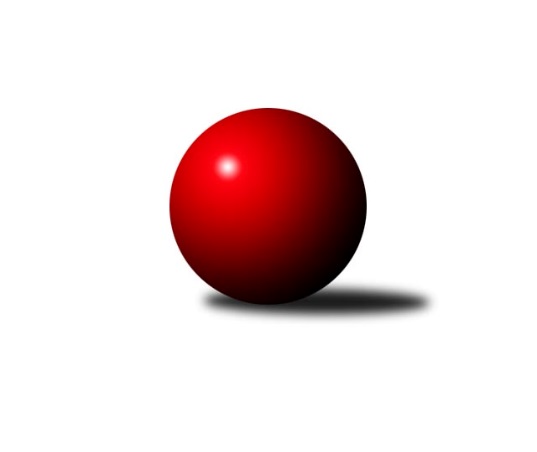 Č.16Ročník 2019/2020	4.6.2024 1. KLM 2019/2020Statistika 16. kolaTabulka družstev:		družstvo	záp	výh	rem	proh	skore	sety	průměr	body	plné	dorážka	chyby	1.	TJ Centropen Dačice	16	11	1	4	81.0 : 47.0 	(210.0 : 174.0)	3478	23	2276	1203	11.6	2.	KK Slovan Rosice	16	11	0	5	77.0 : 51.0 	(205.5 : 178.5)	3452	22	2257	1194	16.3	3.	TJ Lokomotiva Trutnov	17	11	0	6	84.0 : 52.0 	(215.5 : 192.5)	3454	22	2250	1204	13.3	4.	KK Zábřeh	16	9	2	5	74.0 : 54.0 	(208.5 : 175.5)	3420	20	2245	1175	16.4	5.	TJ Valašské Meziříčí	16	8	2	6	68.5 : 59.5 	(197.0 : 187.0)	3436	18	2256	1179	17.6	6.	KK Vyškov	15	8	1	6	65.0 : 55.0 	(191.0 : 169.0)	3467	17	2287	1180	18.2	7.	TJ Třebíč	15	5	4	6	58.0 : 62.0 	(185.5 : 174.5)	3355	14	2234	1121	20.6	8.	CB Dobřany Klokani	17	6	2	9	60.5 : 75.5 	(185.5 : 222.5)	3354	14	2230	1124	20.5	9.	KK Lokomotiva Tábor	16	6	1	9	59.0 : 69.0 	(180.5 : 203.5)	3348	13	2230	1118	19.4	10.	TJ Loko České Velenice	16	5	2	9	50.5 : 77.5 	(174.5 : 209.5)	3404	12	2251	1153	19.6	11.	SKK Hořice	16	5	1	10	51.5 : 76.5 	(180.5 : 203.5)	3430	11	2255	1175	17.6	12.	KK Hvězda Trnovany	16	2	2	12	39.0 : 89.0 	(170.0 : 214.0)	3318	6	2207	1111	25.9Tabulka doma:		družstvo	záp	výh	rem	proh	skore	sety	průměr	body	maximum	minimum	1.	TJ Centropen Dačice	8	7	0	1	45.0 : 19.0 	(111.0 : 81.0)	3528	14	3700	3397	2.	KK Slovan Rosice	8	7	0	1	43.0 : 21.0 	(108.5 : 83.5)	3441	14	3543	3363	3.	TJ Lokomotiva Trutnov	9	7	0	2	48.0 : 24.0 	(111.0 : 105.0)	3426	14	3513	3345	4.	KK Zábřeh	8	6	0	2	41.0 : 23.0 	(115.5 : 76.5)	3402	12	3457	3347	5.	KK Vyškov	8	5	1	2	38.0 : 26.0 	(100.0 : 92.0)	3435	11	3518	3358	6.	CB Dobřany Klokani	8	5	0	3	40.0 : 24.0 	(107.5 : 84.5)	3600	10	3660	3530	7.	TJ Třebíč	7	3	3	1	31.0 : 25.0 	(93.0 : 75.0)	3372	9	3476	3312	8.	TJ Valašské Meziříčí	8	4	1	3	35.0 : 29.0 	(99.0 : 93.0)	3470	9	3560	3389	9.	KK Lokomotiva Tábor	8	4	0	4	34.0 : 30.0 	(97.0 : 95.0)	3358	8	3422	3299	10.	TJ Loko České Velenice	8	3	1	4	27.0 : 37.0 	(93.5 : 98.5)	3534	7	3621	3482	11.	KK Hvězda Trnovany	8	1	2	5	24.0 : 40.0 	(90.0 : 102.0)	3352	4	3426	3228	12.	SKK Hořice	8	1	1	6	23.5 : 40.5 	(89.0 : 103.0)	3371	3	3544	3253Tabulka venku:		družstvo	záp	výh	rem	proh	skore	sety	průměr	body	maximum	minimum	1.	TJ Centropen Dačice	8	4	1	3	36.0 : 28.0 	(99.0 : 93.0)	3472	9	3608	3386	2.	TJ Valašské Meziříčí	8	4	1	3	33.5 : 30.5 	(98.0 : 94.0)	3431	9	3505	3366	3.	TJ Lokomotiva Trutnov	8	4	0	4	36.0 : 28.0 	(104.5 : 87.5)	3457	8	3519	3382	4.	KK Slovan Rosice	8	4	0	4	34.0 : 30.0 	(97.0 : 95.0)	3453	8	3634	3278	5.	KK Zábřeh	8	3	2	3	33.0 : 31.0 	(93.0 : 99.0)	3422	8	3501	3345	6.	SKK Hořice	8	4	0	4	28.0 : 36.0 	(91.5 : 100.5)	3437	8	3612	3314	7.	KK Vyškov	7	3	0	4	27.0 : 29.0 	(91.0 : 77.0)	3472	6	3573	3338	8.	TJ Třebíč	8	2	1	5	27.0 : 37.0 	(92.5 : 99.5)	3353	5	3466	3210	9.	KK Lokomotiva Tábor	8	2	1	5	25.0 : 39.0 	(83.5 : 108.5)	3347	5	3530	3248	10.	TJ Loko České Velenice	8	2	1	5	23.5 : 40.5 	(81.0 : 111.0)	3388	5	3622	3210	11.	CB Dobřany Klokani	9	1	2	6	20.5 : 51.5 	(78.0 : 138.0)	3327	4	3464	3244	12.	KK Hvězda Trnovany	8	1	0	7	15.0 : 49.0 	(80.0 : 112.0)	3313	2	3412	3165Tabulka podzimní části:		družstvo	záp	výh	rem	proh	skore	sety	průměr	body	doma	venku	1.	KK Slovan Rosice	11	9	0	2	57.0 : 31.0 	(145.0 : 119.0)	3477	18 	5 	0 	0 	4 	0 	2	2.	TJ Centropen Dačice	11	8	0	3	55.0 : 33.0 	(140.5 : 123.5)	3464	16 	5 	0 	1 	3 	0 	2	3.	KK Zábřeh	11	7	1	3	55.0 : 33.0 	(145.5 : 118.5)	3411	15 	4 	0 	1 	3 	1 	2	4.	TJ Lokomotiva Trutnov	11	7	0	4	55.0 : 33.0 	(140.5 : 123.5)	3462	14 	4 	0 	1 	3 	0 	3	5.	TJ Valašské Meziříčí	11	6	1	4	48.5 : 39.5 	(136.0 : 128.0)	3419	13 	3 	0 	3 	3 	1 	1	6.	KK Vyškov	11	6	1	4	47.0 : 41.0 	(141.0 : 123.0)	3485	13 	3 	1 	1 	3 	0 	3	7.	TJ Třebíč	11	3	4	4	41.0 : 47.0 	(134.5 : 129.5)	3361	10 	1 	3 	1 	2 	1 	3	8.	KK Lokomotiva Tábor	11	4	1	6	43.0 : 45.0 	(131.0 : 133.0)	3354	9 	3 	0 	3 	1 	1 	3	9.	CB Dobřany Klokani	11	3	2	6	37.0 : 51.0 	(119.0 : 145.0)	3371	8 	3 	0 	3 	0 	2 	3	10.	TJ Loko České Velenice	11	3	2	6	35.5 : 52.5 	(116.0 : 148.0)	3408	8 	2 	1 	3 	1 	1 	3	11.	SKK Hořice	11	2	0	9	28.0 : 60.0 	(116.5 : 147.5)	3429	4 	0 	0 	5 	2 	0 	4	12.	KK Hvězda Trnovany	11	1	2	8	26.0 : 62.0 	(118.5 : 145.5)	3311	4 	0 	2 	4 	1 	0 	4Tabulka jarní části:		družstvo	záp	výh	rem	proh	skore	sety	průměr	body	doma	venku	1.	TJ Lokomotiva Trutnov	6	4	0	2	29.0 : 19.0 	(75.0 : 69.0)	3425	8 	3 	0 	1 	1 	0 	1 	2.	TJ Centropen Dačice	5	3	1	1	26.0 : 14.0 	(69.5 : 50.5)	3514	7 	2 	0 	0 	1 	1 	1 	3.	SKK Hořice	5	3	1	1	23.5 : 16.5 	(64.0 : 56.0)	3421	7 	1 	1 	1 	2 	0 	0 	4.	CB Dobřany Klokani	6	3	0	3	23.5 : 24.5 	(66.5 : 77.5)	3390	6 	2 	0 	0 	1 	0 	3 	5.	TJ Valašské Meziříčí	5	2	1	2	20.0 : 20.0 	(61.0 : 59.0)	3473	5 	1 	1 	0 	1 	0 	2 	6.	KK Zábřeh	5	2	1	2	19.0 : 21.0 	(63.0 : 57.0)	3433	5 	2 	0 	1 	0 	1 	1 	7.	KK Vyškov	4	2	0	2	18.0 : 14.0 	(50.0 : 46.0)	3388	4 	2 	0 	1 	0 	0 	1 	8.	TJ Třebíč	4	2	0	2	17.0 : 15.0 	(51.0 : 45.0)	3345	4 	2 	0 	0 	0 	0 	2 	9.	KK Slovan Rosice	5	2	0	3	20.0 : 20.0 	(60.5 : 59.5)	3393	4 	2 	0 	1 	0 	0 	2 	10.	KK Lokomotiva Tábor	5	2	0	3	16.0 : 24.0 	(49.5 : 70.5)	3345	4 	1 	0 	1 	1 	0 	2 	11.	TJ Loko České Velenice	5	2	0	3	15.0 : 25.0 	(58.5 : 61.5)	3429	4 	1 	0 	1 	1 	0 	2 	12.	KK Hvězda Trnovany	5	1	0	4	13.0 : 27.0 	(51.5 : 68.5)	3346	2 	1 	0 	1 	0 	0 	3 Zisk bodů pro družstvo:		jméno hráče	družstvo	body	zápasy	v %	dílčí body	sety	v %	1.	Marek Žoudlík 	TJ Lokomotiva Trutnov  	14	/	17	(82%)	38	/	68	(56%)	2.	Marek Plšek 	TJ Lokomotiva Trutnov  	13	/	16	(81%)	41	/	64	(64%)	3.	Roman Straka 	TJ Lokomotiva Trutnov  	13	/	17	(76%)	46	/	68	(68%)	4.	Jan Mecerod 	KK Slovan Rosice 	12	/	16	(75%)	43	/	64	(67%)	5.	Martin Sitta 	KK Zábřeh 	12	/	16	(75%)	41	/	64	(64%)	6.	Martin Hažva 	SKK Hořice 	12	/	16	(75%)	39.5	/	64	(62%)	7.	Pavel Kabelka 	TJ Centropen Dačice 	11	/	13	(85%)	33	/	52	(63%)	8.	Jiří Němec 	TJ Centropen Dačice 	11	/	14	(79%)	39.5	/	56	(71%)	9.	Robert Pevný 	TJ Třebíč 	11	/	14	(79%)	32	/	56	(57%)	10.	Ondřej Ševela 	KK Vyškov 	11	/	15	(73%)	41.5	/	60	(69%)	11.	Tomáš Cabák 	TJ Valašské Meziříčí 	11	/	15	(73%)	40	/	60	(67%)	12.	Lukáš Vik 	TJ Třebíč 	11	/	15	(73%)	37	/	60	(62%)	13.	Marek Ollinger 	KK Zábřeh 	11	/	16	(69%)	41	/	64	(64%)	14.	David Kášek 	KK Lokomotiva Tábor 	11	/	16	(69%)	40	/	64	(63%)	15.	Vladimír Výrek 	TJ Valašské Meziříčí 	10	/	14	(71%)	30.5	/	56	(54%)	16.	Mojmír Holec 	TJ Centropen Dačice 	10	/	15	(67%)	38	/	60	(63%)	17.	Ivo Fabík 	KK Slovan Rosice 	10	/	15	(67%)	29.5	/	60	(49%)	18.	Martin Pejčoch 	CB Dobřany Klokani 	10	/	16	(63%)	38.5	/	64	(60%)	19.	David Ryzák 	TJ Lokomotiva Trutnov  	10	/	16	(63%)	33.5	/	64	(52%)	20.	Josef Touš 	KK Vyškov 	9	/	14	(64%)	35.5	/	56	(63%)	21.	Josef Sitta 	KK Zábřeh 	9	/	15	(60%)	38	/	60	(63%)	22.	Tomáš Dražil 	KK Zábřeh 	9	/	15	(60%)	34	/	60	(57%)	23.	Karel Novák 	TJ Centropen Dačice 	9	/	15	(60%)	32	/	60	(53%)	24.	Radim Metelka 	TJ Valašské Meziříčí 	9	/	16	(56%)	37.5	/	64	(59%)	25.	Branislav Černuška 	TJ Loko České Velenice 	9	/	16	(56%)	33.5	/	64	(52%)	26.	Petr Chval 	KK Lokomotiva Tábor 	9	/	16	(56%)	32.5	/	64	(51%)	27.	Zdeněk Dvořák 	TJ Loko České Velenice 	8.5	/	15	(57%)	33	/	60	(55%)	28.	Dalibor Jandík 	TJ Valašské Meziříčí 	8.5	/	16	(53%)	34	/	64	(53%)	29.	Jan Vařák 	KK Slovan Rosice 	8	/	12	(67%)	27	/	48	(56%)	30.	Milan Stránský 	KK Hvězda Trnovany 	8	/	16	(50%)	34.5	/	64	(54%)	31.	Zdeněk Švub 	KK Zábřeh 	8	/	16	(50%)	31	/	64	(48%)	32.	Lukáš Doubrava 	CB Dobřany Klokani 	8	/	17	(47%)	36	/	68	(53%)	33.	Martin Kamenický 	SKK Hořice 	7.5	/	15	(50%)	30.5	/	60	(51%)	34.	Roman Voráček 	KK Hvězda Trnovany 	7	/	13	(54%)	30	/	52	(58%)	35.	Radek Kroupa 	SKK Hořice 	7	/	13	(54%)	26.5	/	52	(51%)	36.	Jiří Axman 	KK Slovan Rosice 	7	/	13	(54%)	26.5	/	52	(51%)	37.	Radim Čuřík 	KK Vyškov 	7	/	15	(47%)	36	/	60	(60%)	38.	Václav Rypel 	TJ Třebíč 	7	/	15	(47%)	32	/	60	(53%)	39.	Jaromír Šklíba 	SKK Hořice 	7	/	15	(47%)	29	/	60	(48%)	40.	Jiří Zemek 	KK Slovan Rosice 	6	/	9	(67%)	20.5	/	36	(57%)	41.	Petr Pevný 	KK Vyškov 	6	/	12	(50%)	26	/	48	(54%)	42.	Adam Palko 	KK Slovan Rosice 	6	/	12	(50%)	25	/	48	(52%)	43.	Petr Žahourek 	TJ Centropen Dačice 	6	/	13	(46%)	24.5	/	52	(47%)	44.	Tomáš Maroušek 	TJ Loko České Velenice 	6	/	13	(46%)	23	/	52	(44%)	45.	Vlastimil Zeman 	CB Dobřany Klokani 	6	/	13	(46%)	22	/	52	(42%)	46.	Ondřej Touš 	TJ Loko České Velenice 	6	/	14	(43%)	26	/	56	(46%)	47.	Karel Smažík 	KK Lokomotiva Tábor 	6	/	14	(43%)	26	/	56	(46%)	48.	Jiří Vejvara 	TJ Lokomotiva Trutnov  	6	/	14	(43%)	25.5	/	56	(46%)	49.	Josef Fišer ml. ml.	CB Dobřany Klokani 	6	/	15	(40%)	23.5	/	60	(39%)	50.	Michal Šneberger 	CB Dobřany Klokani 	5.5	/	17	(32%)	21	/	68	(31%)	51.	Petr Bystřický 	KK Lokomotiva Tábor 	5	/	9	(56%)	19	/	36	(53%)	52.	Jiří Baloun 	CB Dobřany Klokani 	5	/	10	(50%)	20.5	/	40	(51%)	53.	Josef Brtník 	TJ Centropen Dačice 	5	/	10	(50%)	19	/	40	(48%)	54.	Ondřej Černý 	SKK Hořice 	5	/	10	(50%)	17	/	40	(43%)	55.	Miloslav Vik 	TJ Třebíč 	5	/	11	(45%)	20.5	/	44	(47%)	56.	Luděk Rychlovský 	KK Vyškov 	5	/	11	(45%)	18	/	44	(41%)	57.	Daniel Kovář 	TJ Centropen Dačice 	5	/	11	(45%)	17.5	/	44	(40%)	58.	Dalibor Matyáš 	KK Slovan Rosice 	5	/	14	(36%)	26	/	56	(46%)	59.	Ladislav Takáč 	KK Lokomotiva Tábor 	5	/	15	(33%)	21.5	/	60	(36%)	60.	Jiří Flídr 	KK Zábřeh 	5	/	15	(33%)	20.5	/	60	(34%)	61.	Zbyněk Dvořák 	TJ Loko České Velenice 	5	/	16	(31%)	25.5	/	64	(40%)	62.	Mojmír Novotný 	TJ Třebíč 	4	/	6	(67%)	15	/	24	(63%)	63.	Filip Kordula 	KK Vyškov 	4	/	9	(44%)	13.5	/	36	(38%)	64.	Michal Rolf 	TJ Lokomotiva Trutnov  	4	/	10	(40%)	17	/	40	(43%)	65.	Jaroslav Mihál 	KK Lokomotiva Tábor 	4	/	10	(40%)	15	/	40	(38%)	66.	Michal Juroška 	TJ Valašské Meziříčí 	4	/	11	(36%)	17	/	44	(39%)	67.	Bořivoj Jelínek 	KK Lokomotiva Tábor 	4	/	12	(33%)	21.5	/	48	(45%)	68.	Dalibor Lang 	TJ Třebíč 	4	/	14	(29%)	23	/	56	(41%)	69.	Vojtěch Tulka 	SKK Hořice 	4	/	14	(29%)	22.5	/	56	(40%)	70.	Miroslav Náhlovský 	KK Hvězda Trnovany 	4	/	15	(27%)	28	/	60	(47%)	71.	Pavel Jedlička 	KK Hvězda Trnovany 	4	/	16	(25%)	27.5	/	64	(43%)	72.	Ladislav Chmel 	TJ Loko České Velenice 	4	/	16	(25%)	24.5	/	64	(38%)	73.	Kamil Nestrojil 	TJ Třebíč 	3	/	4	(75%)	13	/	16	(81%)	74.	Martin Provazník 	CB Dobřany Klokani 	3	/	4	(75%)	10	/	16	(63%)	75.	Martin Bergerhof 	KK Hvězda Trnovany 	3	/	5	(60%)	13	/	20	(65%)	76.	Daniel Šefr 	TJ Valašské Meziříčí 	3	/	8	(38%)	16	/	32	(50%)	77.	Jiří Trávníček 	KK Vyškov 	2	/	7	(29%)	10.5	/	28	(38%)	78.	Petr Kubita 	KK Hvězda Trnovany 	2	/	8	(25%)	13.5	/	32	(42%)	79.	Matouš Krajzinger 	TJ Valašské Meziříčí 	2	/	11	(18%)	17	/	44	(39%)	80.	Radek Mach 	KK Hvězda Trnovany 	1	/	1	(100%)	3.5	/	4	(88%)	81.	Roman Pivoňka 	CB Dobřany Klokani 	1	/	1	(100%)	3	/	4	(75%)	82.	Petr Vojtíšek 	TJ Centropen Dačice 	1	/	1	(100%)	2.5	/	4	(63%)	83.	Zdeněk Pospíchal 	TJ Centropen Dačice 	1	/	1	(100%)	2	/	4	(50%)	84.	Jakub Solfronk 	CB Dobřany Klokani 	1	/	2	(50%)	5	/	8	(63%)	85.	Petr Holý 	TJ Lokomotiva Trutnov  	1	/	2	(50%)	5	/	8	(63%)	86.	Vlastimil Zeman ml. ml.	CB Dobřany Klokani 	1	/	4	(25%)	6	/	16	(38%)	87.	Martin Bartoníček 	SKK Hořice 	1	/	6	(17%)	10.5	/	24	(44%)	88.	Michal Waszniovski 	TJ Centropen Dačice 	0	/	1	(0%)	2	/	4	(50%)	89.	David Holý 	TJ Loko České Velenice 	0	/	1	(0%)	2	/	4	(50%)	90.	Jiří Novotný 	TJ Loko České Velenice 	0	/	1	(0%)	2	/	4	(50%)	91.	Miloš Veigl 	TJ Lokomotiva Trutnov  	0	/	1	(0%)	1.5	/	4	(38%)	92.	Dalibor Tuček 	TJ Valašské Meziříčí 	0	/	1	(0%)	1	/	4	(25%)	93.	Radek Košťál 	SKK Hořice 	0	/	1	(0%)	1	/	4	(25%)	94.	Lukáš Holý 	TJ Loko České Velenice 	0	/	1	(0%)	1	/	4	(25%)	95.	Václav Švub 	KK Zábřeh 	0	/	1	(0%)	1	/	4	(25%)	96.	Martin Vološčuk 	KK Zábřeh 	0	/	1	(0%)	1	/	4	(25%)	97.	Milan Vrabec 	CB Dobřany Klokani 	0	/	1	(0%)	0	/	4	(0%)	98.	Jan Koubský 	CB Dobřany Klokani 	0	/	1	(0%)	0	/	4	(0%)	99.	Miroslav Dvořák 	TJ Loko České Velenice 	0	/	2	(0%)	3	/	8	(38%)	100.	Pavel Vymazal 	KK Vyškov 	0	/	2	(0%)	2	/	8	(25%)	101.	Vratislav Kubita 	KK Hvězda Trnovany 	0	/	5	(0%)	2.5	/	20	(13%)	102.	Zdeněk Kandl 	KK Hvězda Trnovany 	0	/	8	(0%)	9.5	/	32	(30%)	103.	Daniel Malý 	TJ Třebíč 	0	/	8	(0%)	9	/	32	(28%)Průměry na kuželnách:		kuželna	průměr	plné	dorážka	chyby	výkon na hráče	1.	CB Dobřany, 1-4	3561	2327	1233	18.1	(593.6)	2.	České Velenice, 1-4	3540	2317	1223	17.4	(590.1)	3.	TJ Valašské Meziříčí, 1-4	3452	2274	1177	19.8	(575.4)	4.	TJ Centropen Dačice, 1-4	3449	2248	1200	14.4	(574.9)	5.	Trutnov, 1-4	3422	2246	1176	15.8	(570.4)	6.	KK Vyškov, 1-4	3408	2257	1150	18.1	(568.0)	7.	KK Slovan Rosice, 1-4	3401	2230	1170	17.8	(567.0)	8.	SKK Hořice, 1-4	3381	2251	1129	20.4	(563.6)	9.	Duchcov, 1-4	3381	2236	1144	21.6	(563.5)	10.	TJ Třebíč, 1-4	3366	2217	1149	16.1	(561.1)	11.	KK Zábřeh, 1-4	3358	2209	1148	16.8	(559.8)	12.	Tábor, 1-4	3350	2212	1138	19.9	(558.5)Nejlepší výkony na kuželnách:CB Dobřany, 1-4CB Dobřany Klokani	3660	15. kolo	Lukáš Doubrava 	CB Dobřany Klokani	672	1. koloCB Dobřany Klokani	3652	13. kolo	Jan Mecerod 	KK Slovan Rosice	664	1. koloKK Slovan Rosice	3634	1. kolo	Lukáš Doubrava 	CB Dobřany Klokani	660	15. koloCB Dobřany Klokani	3626	9. kolo	Martin Pejčoch 	CB Dobřany Klokani	659	7. koloTJ Loko České Velenice	3622	7. kolo	Josef Sitta 	KK Zábřeh	655	13. koloCB Dobřany Klokani	3622	3. kolo	Jiří Baloun 	CB Dobřany Klokani	655	11. koloCB Dobřany Klokani	3573	1. kolo	Martin Pejčoch 	CB Dobřany Klokani	652	13. koloCB Dobřany Klokani	3571	11. kolo	Jiří Zemek 	KK Slovan Rosice	647	1. koloCB Dobřany Klokani	3569	7. kolo	Radim Čuřík 	KK Vyškov	646	5. koloKK Vyškov	3540	5. kolo	Roman Straka 	TJ Lokomotiva Trutnov 	640	11. koloČeské Velenice, 1-4TJ Loko České Velenice	3621	4. kolo	Zdeněk Dvořák 	TJ Loko České Velenice	676	4. koloSKK Hořice	3612	10. kolo	Radek Kroupa 	SKK Hořice	640	10. koloKK Slovan Rosice	3610	8. kolo	Adam Palko 	KK Slovan Rosice	639	8. koloTJ Centropen Dačice	3608	13. kolo	Zdeněk Dvořák 	TJ Loko České Velenice	637	3. koloTJ Loko České Velenice	3579	6. kolo	Tomáš Cabák 	TJ Valašské Meziříčí	633	16. koloTJ Loko České Velenice	3557	1. kolo	Ondřej Touš 	TJ Loko České Velenice	633	6. koloKK Vyškov	3535	1. kolo	Jiří Zemek 	KK Slovan Rosice	630	8. koloTJ Loko České Velenice	3533	16. kolo	Martin Hažva 	SKK Hořice	629	10. koloKK Lokomotiva Tábor	3530	6. kolo	Branislav Černuška 	TJ Loko České Velenice	626	1. koloTJ Loko České Velenice	3515	13. kolo	Zdeněk Dvořák 	TJ Loko České Velenice	623	6. koloTJ Valašské Meziříčí, 1-4KK Vyškov	3573	3. kolo	Tomáš Cabák 	TJ Valašské Meziříčí	638	1. koloTJ Valašské Meziříčí	3560	15. kolo	Petr Žahourek 	TJ Centropen Dačice	636	15. koloTJ Valašské Meziříčí	3544	3. kolo	Dalibor Jandík 	TJ Valašské Meziříčí	636	15. koloTJ Valašské Meziříčí	3505	8. kolo	Jan Mecerod 	KK Slovan Rosice	635	10. koloTJ Centropen Dačice	3503	15. kolo	Tomáš Cabák 	TJ Valašské Meziříčí	635	3. koloSKK Hořice	3492	1. kolo	Tomáš Cabák 	TJ Valašské Meziříčí	635	15. koloTJ Valašské Meziříčí	3464	10. kolo	Radek Kroupa 	SKK Hořice	635	1. koloTJ Valašské Meziříčí	3453	1. kolo	Ondřej Ševela 	KK Vyškov	633	3. koloKK Slovan Rosice	3441	10. kolo	Radim Metelka 	TJ Valašské Meziříčí	629	7. koloTJ Valašské Meziříčí	3430	13. kolo	Tomáš Cabák 	TJ Valašské Meziříčí	629	8. koloTJ Centropen Dačice, 1-4TJ Centropen Dačice	3700	10. kolo	Jiří Němec 	TJ Centropen Dačice	657	10. koloTJ Centropen Dačice	3575	16. kolo	Martin Pejčoch 	CB Dobřany Klokani	652	6. koloTJ Centropen Dačice	3544	8. kolo	Mojmír Holec 	TJ Centropen Dačice	641	2. koloTJ Centropen Dačice	3519	6. kolo	Pavel Kabelka 	TJ Centropen Dačice	639	10. koloTJ Centropen Dačice	3504	14. kolo	Mojmír Holec 	TJ Centropen Dačice	631	6. koloTJ Centropen Dačice	3494	2. kolo	Lukáš Vik 	TJ Třebíč	629	14. koloTJ Centropen Dačice	3489	1. kolo	Tomáš Maroušek 	TJ Loko České Velenice	627	2. koloCB Dobřany Klokani	3464	6. kolo	Jiří Němec 	TJ Centropen Dačice	627	14. koloKK Zábřeh	3455	8. kolo	Mojmír Holec 	TJ Centropen Dačice	625	10. koloTJ Lokomotiva Trutnov 	3437	1. kolo	Jiří Flídr 	KK Zábřeh	622	8. koloTrutnov, 1-4TJ Lokomotiva Trutnov 	3513	10. kolo	Roman Straka 	TJ Lokomotiva Trutnov 	633	6. koloKK Zábřeh	3493	4. kolo	Josef Sitta 	KK Zábřeh	628	4. koloTJ Loko České Velenice	3486	14. kolo	Ondřej Touš 	TJ Loko České Velenice	626	14. koloTJ Lokomotiva Trutnov 	3455	12. kolo	Marek Žoudlík 	TJ Lokomotiva Trutnov 	621	12. koloTJ Lokomotiva Trutnov 	3448	6. kolo	Branislav Černuška 	TJ Loko České Velenice	619	14. koloKK Vyškov	3440	10. kolo	Martin Sitta 	KK Zábřeh	615	4. koloTJ Lokomotiva Trutnov 	3438	16. kolo	David Ryzák 	TJ Lokomotiva Trutnov 	615	2. koloTJ Lokomotiva Trutnov 	3423	8. kolo	Marek Plšek 	TJ Lokomotiva Trutnov 	614	10. koloTJ Třebíč	3413	16. kolo	Miroslav Náhlovský 	KK Hvězda Trnovany	610	8. koloTJ Centropen Dačice	3406	12. kolo	Marek Plšek 	TJ Lokomotiva Trutnov 	609	8. koloKK Vyškov, 1-4KK Vyškov	3518	12. kolo	Ondřej Ševela 	KK Vyškov	640	2. koloKK Vyškov	3465	4. kolo	Ondřej Ševela 	KK Vyškov	627	12. koloKK Vyškov	3452	8. kolo	Jiří Zemek 	KK Slovan Rosice	623	6. koloKK Vyškov	3444	11. kolo	Josef Touš 	KK Vyškov	612	8. koloKK Vyškov	3439	14. kolo	Ondřej Ševela 	KK Vyškov	612	14. koloKK Vyškov	3432	2. kolo	Petr Pevný 	KK Vyškov	610	11. koloTJ Valašské Meziříčí	3429	14. kolo	Adam Palko 	KK Slovan Rosice	606	6. koloSKK Hořice	3425	8. kolo	Michal Šneberger 	CB Dobřany Klokani	605	16. koloCB Dobřany Klokani	3406	16. kolo	Petr Pevný 	KK Vyškov	605	12. koloKK Slovan Rosice	3404	6. kolo	Jiří Němec 	TJ Centropen Dačice	602	11. koloKK Slovan Rosice, 1-4KK Slovan Rosice	3543	12. kolo	Jan Mecerod 	KK Slovan Rosice	632	9. koloKK Slovan Rosice	3494	7. kolo	Jan Mecerod 	KK Slovan Rosice	620	7. koloKK Slovan Rosice	3477	13. kolo	Jiří Axman 	KK Slovan Rosice	616	12. koloTJ Centropen Dačice	3462	7. kolo	Jan Mecerod 	KK Slovan Rosice	613	3. koloKK Slovan Rosice	3451	9. kolo	Karel Novák 	TJ Centropen Dačice	612	7. koloTJ Lokomotiva Trutnov 	3442	13. kolo	Vlastimil Zeman ml. ml.	CB Dobřany Klokani	612	12. koloSKK Hořice	3425	15. kolo	Adam Palko 	KK Slovan Rosice	603	12. koloKK Slovan Rosice	3417	15. kolo	Jan Vařák 	KK Slovan Rosice	603	9. koloKK Slovan Rosice	3408	3. kolo	Jan Vařák 	KK Slovan Rosice	603	13. koloTJ Třebíč	3387	9. kolo	Roman Straka 	TJ Lokomotiva Trutnov 	602	13. koloSKK Hořice, 1-4SKK Hořice	3544	14. kolo	Vojtěch Tulka 	SKK Hořice	642	14. koloTJ Centropen Dačice	3466	9. kolo	Martin Hažva 	SKK Hořice	631	14. koloTJ Valašské Meziříčí	3462	12. kolo	Tomáš Dražil 	KK Zábřeh	611	16. koloKK Slovan Rosice	3442	4. kolo	Dalibor Jandík 	TJ Valašské Meziříčí	606	12. koloSKK Hořice	3427	9. kolo	Martin Hažva 	SKK Hořice	605	12. koloSKK Hořice	3426	12. kolo	Kamil Nestrojil 	TJ Třebíč	605	11. koloKK Zábřeh	3417	16. kolo	Jaromír Šklíba 	SKK Hořice	601	14. koloKK Lokomotiva Tábor	3395	2. kolo	Daniel Šefr 	TJ Valašské Meziříčí	600	12. koloSKK Hořice	3379	16. kolo	Jiří Němec 	TJ Centropen Dačice	599	9. koloKK Hvězda Trnovany	3358	7. kolo	Radek Kroupa 	SKK Hořice	598	12. koloDuchcov, 1-4KK Vyškov	3505	9. kolo	Milan Stránský 	KK Hvězda Trnovany	634	4. koloKK Lokomotiva Tábor	3431	14. kolo	Ladislav Chmel 	TJ Loko České Velenice	620	11. koloKK Hvězda Trnovany	3426	4. kolo	Radim Metelka 	TJ Valašské Meziříčí	618	2. koloKK Hvězda Trnovany	3425	16. kolo	Lukáš Vik 	TJ Třebíč	616	1. koloKK Slovan Rosice	3421	16. kolo	Martin Bergerhof 	KK Hvězda Trnovany	614	16. koloTJ Valašské Meziříčí	3406	2. kolo	Milan Stránský 	KK Hvězda Trnovany	609	1. koloKK Zábřeh	3405	6. kolo	Roman Voráček 	KK Hvězda Trnovany	608	11. koloKK Hvězda Trnovany	3389	14. kolo	Ondřej Ševela 	KK Vyškov	607	9. koloTJ Třebíč	3389	1. kolo	Petr Bystřický 	KK Lokomotiva Tábor	599	14. koloKK Hvězda Trnovany	3375	11. kolo	Petr Pevný 	KK Vyškov	598	9. koloTJ Třebíč, 1-4TJ Třebíč	3476	5. kolo	Jiří Němec 	TJ Centropen Dačice	615	3. koloTJ Centropen Dačice	3452	3. kolo	Václav Rypel 	TJ Třebíč	612	5. koloTJ Valašské Meziříčí	3429	6. kolo	Tomáš Cabák 	TJ Valašské Meziříčí	610	6. koloTJ Třebíč	3399	15. kolo	Miloslav Vik 	TJ Třebíč	605	3. koloTJ Lokomotiva Trutnov 	3382	5. kolo	Dalibor Jandík 	TJ Valašské Meziříčí	602	6. koloTJ Třebíč	3377	10. kolo	Mojmír Holec 	TJ Centropen Dačice	599	3. koloKK Zábřeh	3374	10. kolo	Kamil Nestrojil 	TJ Třebíč	596	10. koloTJ Třebíč	3355	6. kolo	Petr Žahourek 	TJ Centropen Dačice	594	3. koloTJ Třebíč	3350	3. kolo	Josef Sitta 	KK Zábřeh	592	10. koloTJ Třebíč	3336	12. kolo	Lukáš Vik 	TJ Třebíč	588	15. koloKK Zábřeh, 1-4KK Zábřeh	3457	7. kolo	Martin Sitta 	KK Zábřeh	636	14. koloKK Zábřeh	3453	2. kolo	Martin Sitta 	KK Zábřeh	627	12. koloKK Zábřeh	3431	14. kolo	Martin Sitta 	KK Zábřeh	625	5. koloTJ Lokomotiva Trutnov 	3417	15. kolo	David Kášek 	KK Lokomotiva Tábor	613	12. koloKK Zábřeh	3407	9. kolo	Josef Sitta 	KK Zábřeh	605	2. koloKK Zábřeh	3407	5. kolo	Josef Sitta 	KK Zábřeh	599	14. koloKK Vyškov	3370	7. kolo	Martin Sitta 	KK Zábřeh	599	7. koloTJ Valašské Meziříčí	3366	11. kolo	Martin Sitta 	KK Zábřeh	598	15. koloKK Zábřeh	3364	12. kolo	Jiří Vejvara 	TJ Lokomotiva Trutnov 	596	15. koloKK Zábřeh	3352	15. kolo	Marek Ollinger 	KK Zábřeh	595	7. koloTábor, 1-4TJ Lokomotiva Trutnov 	3519	9. kolo	Marek Plšek 	TJ Lokomotiva Trutnov 	627	9. koloTJ Centropen Dačice	3493	5. kolo	Karel Novák 	TJ Centropen Dačice	620	5. koloKK Lokomotiva Tábor	3422	10. kolo	Jaromír Šklíba 	SKK Hořice	613	13. koloKK Lokomotiva Tábor	3394	13. kolo	Ladislav Takáč 	KK Lokomotiva Tábor	610	10. koloKK Lokomotiva Tábor	3393	7. kolo	Radim Čuřík 	KK Vyškov	609	15. koloSKK Hořice	3389	13. kolo	Bořivoj Jelínek 	KK Lokomotiva Tábor	609	7. koloKK Zábřeh	3389	1. kolo	Petr Chval 	KK Lokomotiva Tábor	603	1. koloKK Lokomotiva Tábor	3362	15. kolo	Roman Straka 	TJ Lokomotiva Trutnov 	602	9. koloKK Lokomotiva Tábor	3355	1. kolo	Karel Smažík 	KK Lokomotiva Tábor	602	13. koloKK Vyškov	3338	15. kolo	Petr Chval 	KK Lokomotiva Tábor	602	10. koloČetnost výsledků:	8.0 : 0.0	3x	7.0 : 1.0	9x	6.5 : 1.5	2x	6.0 : 2.0	21x	5.0 : 3.0	17x	4.0 : 4.0	9x	3.0 : 5.0	12x	2.5 : 5.5	1x	2.0 : 6.0	17x	1.0 : 7.0	4x